      GUVERNUL ROMÂNIEI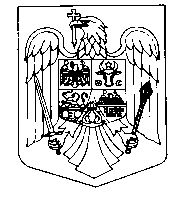         HOTĂRÂREprivind aprobarea Statutului Companiei Naționale de Investiții Rutiere – S.A.	În temeiul art. 108 din Constituția României, republicată, al art. 62 din Ordonanța de urgență a Guvernului nr. 55/2016 privind reorganizarea Companiei Naţionale de Autostrăzi şi Drumuri Naţionale din România - S.A. şi înfiinţarea Companiei Naţionale de Investiţii Rutiere - S.A., precum şi modificarea şi completarea unor acte normative, cu modificările ulterioare, aprobată cu modificări și completări prin Legea nr. 50/2021Guvernul României adoptă prezenta hotărâre: 	Articol unic - Se aprobă Statutul Companiei Naționale de Investiții Rutiere – S.A., potrivit anexei care face parte integrantă din prezenta hotărâre.PRIM – MINISTRUFLORIN-VASILE CÎȚU